АДМИНИСТРАЦИИ СЕЛЬСКОГО ПОСЕЛЕНИЯ «УЛЁТОВСКОЕ»МУНИЦИПАЛЬНОГО РАЙОНА « УЛЁТОВСКИЙ РАЙОН »ЗАБАЙКАЛЬСКОГО КРАЯ ПОСТАНОВЛЕНИЕ06 августа 2019 года                                                                                      № 76ас.УлётыОб утверждении «Положение о порядке предоставления сведений лицами, замещающие муниципальные должности о доходах, расходах, об имуществе и обязательствах имущественного характера и аналогичные сведения в отношении супругов и несовершеннолетних детей»В соответствии с Федеральным законом от 25 декабря 2008 г. № 273-ФЗ «О противодействии коррупции», Указом Президента Российской Федерации от 08.07.2013 №613 «Вопросы противодействия коррупции», Уставом сельского поселения «Улётовское» администрация сельского поселения «Улётовское» постановляет:     1. Утвердить прилагаемое положение «о порядке предоставления сведений лицами, замещающие муниципальные должности о доходах, расходах, об имуществе и обязательствах имущественного характера и аналогичные сведения в отношении супругов и несовершеннолетних детей».     2. Настоящее постановление вступает в силу со дня его официального обнародования.       3. Контроль за настоящим постановлением оставляю за собой.Глава сельского поселения «Улётовское»			      С.В. АлексеевПриложение  к постановлению администрации сельского поселения «Улётовское» от 06.08.2019 года № 76аПоложениео порядке предоставления сведений лицами, замещающие муниципальные должности о доходах, расходах, об имуществе и обязательствах имущественного характера и аналогичные сведения в отношении супругов и несовершеннолетних детей1.1. Настоящим Положением определяется:а) порядок представления лицами, замещающие муниципальные должности сведений о своих доходах, расходах, об имуществе и обязательствах имущественного характера, а также о доходах, об имуществе и обязательствах имущественного характера своих супруги (супруга) и несовершеннолетних детей (далее – сведения о доходах, об имуществе и обязательствах имущественного характера);б) порядок проведения проверки достоверности и полноты сведений о доходах, расходах, об имуществе и обязательствах имущественного характера, представленных лицами, замещающие муниципальные должности, а также проверки соблюдения лицами, замещающими муниципальные должности ограничений и обязанностей, установленных законодательством Российской Федерации;1.2. Для целей настоящего Положения под лицами, замещающие муниципальные должности, понимаются:      - глава сельского поселения «Улётовское»;      - муниципальные служащие сельского поселения «Улётовское»;        1.3. Лицо, замещающее муниципальную должность представляет ежегодно не позднее 30 апреля года, следующего за отчетным:а) сведения о своих доходах, полученных за отчетный период (с 1 января по 31 декабря) от всех источников (включая денежное содержание, пенсии, пособия, иные выплаты), а также сведения об имуществе, принадлежащем ему на праве собственности, и о своих обязательствах имущественного характера по состоянию на конец отчетного периода;б) сведения о доходах супруги (супруга) и несовершеннолетних детей, полученных за отчетный период (с 1 января по 31 декабря) от всех источников (включая заработную плату, пенсии, пособия, иные выплаты), а также сведения об имуществе, принадлежащем им на праве собственности, и об их обязательствах имущественного характера по состоянию на конец отчетного периода.        1.4. Справка о доходах, расходах, об имуществе и обязательствах имущественного характера заполняется лицом, замещающим муниципальную должность собственноручно или с использованием специализированного программного обеспечения в порядке, установленном нормативными правовыми актами Российской Федерации.      1.5 На официальном сайте размещаются следующие сведений лицами, замещающие муниципальные должности о доходах, расходах, об имуществе и обязательствах имущественного характера и аналогичные сведения в отношении супругов и несовершеннолетних детей:а) перечень объектов недвижимого имущества, принадлежащих лицами, замещающие муниципальные должности о доходах, расходах, об имуществе и обязательствах имущественного характера и аналогичные сведения в отношении супругов и несовершеннолетних детей на праве собственности или находящихся в их пользовании, с указанием вида, площади и страны расположения каждого из таких объектов;б) перечень транспортных средств с указанием вида и марки, принадлежащих на праве собственности лицам, лицами, замещающие муниципальные должности о доходах, расходах, об имуществе и обязательствах имущественного характера и аналогичные сведения в отношении супругов и несовершеннолетних детей;в) декларированный годовой доход лицами, замещающие муниципальные должности о доходах, расходах, об имуществе и обязательствах имущественного характера и аналогичные сведения в отношении супругов и несовершеннолетних детей;г) сведения об источниках получения средств, за счет которых совершена сделка по приобретению земельного участка, другого объекта недвижимого имущества, транспортного средства, ценных бумаг, акций (долей участия, паев в уставных (складочных) капиталах организаций), если сумма сделки превышает общий доход муниципального служащего и его супруги (супруга) за три последних года, предшествующих отчетному периоду.      1.6. В размещаемых на официальном сайте и предоставляемых общероссийским средствам массовой информации для опубликования сведениях о доходах, расходах, об имуществе и обязательствах имущественного характера запрещается указывать:а) иные сведения (кроме указанных в пункте 2 настоящего порядка) о доходах лиц, замещающих должности муниципальной службы и должности руководителей муниципальных учреждений, а также их супругов и их несовершеннолетних детей, об имуществе, принадлежащем на праве собственности названным лицам, и об их обязательствах имущественного характера;б) персональные данные супруги (супруга), несовершеннолетних детей, лиц, замещающих должности муниципальной службы и должности руководителей муниципальных учреждений;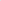 в) данные, позволяющие определить место жительства, почтовый адрес, телефон и иные индивидуальные средства коммуникации лиц, замещающих должности муниципальной службы и должности руководителей муниципальных учреждений, а также их супругов и их несовершеннолетних детей;г) данные, позволяющие определить местонахождение объектов недвижимого имущества, принадлежащих лицам, замещающим должности муниципальной службы и должности руководителей муниципальных учреждений, а также их супругов и их несовершеннолетних детей на праве собственности или находящихся в их пользовании;д) информацию, отнесенную к государственной тайне или являющуюся конфиденциальной.       1.7. Размещение на официальном сайте сведений о доходах, расходах, об имуществе и обязательствах имущественного характера, указанных в пункте 2 настоящего порядка, обеспечивается специалистом.      1.8. Специалист администрации сельского поселения «Улётовская», обеспечивающий размещение сведений о доходах, расходах, об имуществе и обязательствах имущественного характера на официальном сайте, несет в соответствии с законодательством Российской Федерации ответственность за разглашение сведений, отнесенных к государственной тайне или являющихся конфиденциальными.